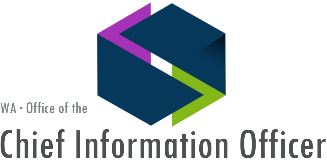 Washington Master Addressing Services (WAMAS)Existing Users of WAMASCounty Users of WAMASThurston Co. Regional Planning – using it for public mail outs to expedite the process & reduce duplicate mailing addresses.Thurston Co E911 –validating addresses to build zip code mapping for emergency dispatchFranklin Co E911 – validating addresses & finding accurate location of home for E-911 dispatchBenton Co E911– validating addresses & finding accurate location to aid in E-911 dispatchClallam Co -Lewis Co – identify & assign addresses and for address location for e-911Stevens Co. – Address cleaningClark Co - State Users of WAMASATG - consistent & accurate mapping of Consumer ComplaintsHCA -via Secured DSHS connection – validates addresses from applicants for health insuranceDES Leg Services –validate addresses before constituents can email their legislatorsLNI - researchers are geocode sets of addresses for research projectsDEL -ECY – processing addresses for local grants and permits & notification of air pollution warningsOFM – for population estimates & facilities managementDOH – Birth & Death Records processing and epidemiologyDOH (contractor) online application process for health profession & facility credential appsDFW – Facilities mgmt. -- visit, document and monitor the assets and human resources DFW (contractor) Go Hunt & Go Fish public apps and Hydrologic Project ApprovalsDSHS –PDC -  DOR – validation of business, streamline taxing, ATLAS implementationWaTech – Voter Pool established for counties & BIZHUB consideringWSRB – SOS - Corporations and Charities Filing System ProjectWAMAS Cost $189,000 / Year to operate		Customers agencies save over $600,000 / Year4/2017